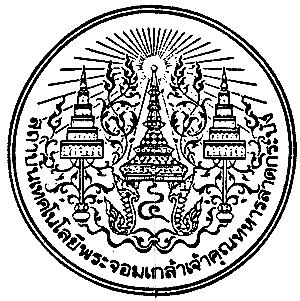 ใบสมัครสมาชิกโครงการค่ายเยาวชนภาคฤดูร้อน ปี 2559รุ่นที่  22  (7 – 12 ปี)  ด.ช.     ด.ญ.  ชื่อ........................................................  นามสกุล..........................................................ชื่อเล่น....................................... อายุ..............ปี  เชื้อชาติ.................. สัญชาติ.................... ศาสนา...................มีโรคประจำตัวคือ...................................................................... แพ้อาหาร..........................................................ที่อยู่ปัจจุบัน..........................................................................................................................................................โทรศัพท์........................................ ขนาดเสื้อยืดเบอร์................. น้ำหนัก................กก. ส่วนสูง.................... ซ.ม.ผู้ปกครองชื่อ..........................................................................  นามสกุล...............................................................   บุคลากรภายใน	   อาจารย์	   เจ้าหน้าที่  คณะ/หน่วยงาน....................................................เบอร์โทร. สายใน.............................................................   บุคคลภายนอก	สถานที่ทำงาน..............................................................................................................เบอร์โทรศัพท์ติดต่อ.........................................................มีความสัมพันธ์เป็น	   บุตร	   หลาน	   อื่นๆ............................................................ขอสมัครเข้าร่วมโครงการค่ายเยาวชนภาคฤดูร้อนระหว่างวันที่ 21 มีนาคม 2559 – 5 เมษายน 2559(หยุดทุกวันเสาร์ – อาทิตย์  และวันหยุดนักขัตฤกษ์)  ข้าพเจ้ายินดีสนับสนุนค่าใช้จ่ายตลอดกิจกรรมโครงการค่ายเยาวชนภาคฤดูร้อน      สำหรับเยาวชนบุคลากรภายใน  เป็นจำนวนเงิน  1,500 บาท  (หนึ่งพันห้าร้อยบาทถ้วน)  ข้าพเจ้ายินดีสนับสนุนค่าใช้จ่ายตลอดกิจกรรมโครงการค่ายเยาวชนภาคฤดูร้อน      สำหรับเยาวชนบุคคลภายนอก  เป็นจำนวนเงิน 1,800 บาท  (หนึ่งพันแปดร้อยบาทถ้วน)รายการค่าใช้จ่าย ดังนี้	   -  ค่าอาหารกลางวันพร้อมน้ำดื่ม  จำนวน 12 มื้อ / ค่าอาหารว่างพร้อมน้ำดื่ม  จำนวน  24 มื้อ	   -  ค่าวัสดุอุปกรณ์การเรียน  กระเป๋า  และเสื้อโครงการค่าย / ค่าทัศนศึกษานอกสถานที่  จำนวน  2  โปรแกรม  ข้าพเจ้ายินดีสนับสนุนค่าใช้จ่ายตลอดกิจกรรมโครงการค่ายเยาวชนภาคฤดูร้อนมากกว่าเกณฑ์ที่กำหนดเป็นจำนวนเงิน.......................................... บาท  (.................................................................................)			ลงชื่อ............................................................................................ ผู้ปกครองหลักฐานประกอบการสมัคร  สำเนาทะเบียนบ้าน จำนวน 1 ชุด  และรูปถ่าย 1 นิ้ว หรือ 2 นิ้ว  จำนวน 1 รูปท่านผู้ปกครองสามารถยื่นใบสมัคร  เอกสารหลักฐาน พร้อมชำระค่าสมัครได้ตั้งแต่วันที่ 23 กุมภาพันธ์ 2559  ถึงวันที่ 15 มีนาคม 2559  (ในวันและเวลาราชการ)  ได้ที่สภาคณาจารย์และพนักงาน  สถาบันเทคโนโลยีพระจอมเกล้าเจ้าคุณทหารลาดกระบัง ชั้น 2  อาคารสมเด็จพระเทพฯ 1 สอบถามรายละเอียดเพิ่มเติมโทร.สายตรง 02-329-8156  โทร. สายใน 3522 , 3523 โครงการค่ายเยาวชนภาคฤดูร้อน รุ่นที่ ๒๒ประจำปี ๒๕๕๙ระหว่างวันจันทร์ที่  ๒๑  มีนาคม  -  วันอังคารที่  ๕  เมษายน  ๒๕๕๙หลักการและเหตุผล		ด้วยสภาคณาจารย์และพนักงาน สจล. ได้ตระหนักถึงความสำคัญของเยาวชนในช่วงปิดภาค     ฤดูร้อนของบุคลากร สจล. และชุมชนรอบ ๆ ของสถาบัน ซึ่งเป็นทรัพยากรมนุษย์ที่มีบทบาทและมีค่าสำคัญยิ่ง     ต่อการพัฒนาชาติในอนาคต อีกทั้งยังเป็นการส่งเสริมให้เยาวชนใช้เวลาว่างให้เกิดประโยชน์ ดังนั้น สภาคณาจารย์และพนักงาน สจล. จึงได้ดำเนินโครงการเยาวชนภาคฤดูร้อน ระหว่างวันจันทร์ที่ ๒๑ มีนาคม - วันอังคารที่ ๕ เมษายน ๒๕๕๙ เพื่อเป็นสวัสดิการแบ่งเบาภาระดูแลบุตร - หลาน หรือผู้อยู่ในปกครองของคณาจารย์ ข้าราชการ พนักงาน และลูกจ้างรวมถึงบุคลากรภายนอกสถาบัน และเพื่อให้ความรู้เสริมเกี่ยวกับทักษะเบื้องต้นในด้านต่าง ๆ ให้แก่บุตร - หลานของบุคลากรดังกล่าวในช่วงปิดภาคเรียนฤดูร้อน		การดำเนินโครงการค่ายเยาวชนภาคฤดูร้อน เน้นให้เยาวชนได้เรียนรู้จากการปฏิบัติจริง เพื่อให้เยาวชนได้เข้าใจถึงการเรียนรู้แบบบูรณาการเป็นสำคัญ นอกจากนี้ยังเปิดโอกาสให้เยาชนได้เพิ่มพัฒนาการทางด้านสังคมในการอยู่ร่วมกัน โดยเยาวชนที่เข้าร่วมโครงการนั้นส่วนใหญ่จะมีอายุระหว่าง ๗ - ๑๒ ปี จำนวนประมาณ    ๔๐ คน๒. วัตถุประสงค์ช่วยดูแลและให้ความรู้แก่ บุตร - หลานอาจารย์ / ข้าราชการ / พนักงาน / เจ้าหน้าที่ และลูกจ้าง รวมถึงบุคลากรภายนอกสถาบันในช่วงปิดภาคฤดูร้อนช่วยเสริมสร้างปฏิสัมพันธ์อันดีระหว่างสถาบัน และชุมชนในเขตลาดกระบังช่วยพัฒนาความคิดสร้างสรรค์ และใช้เวลาว่างให้เกิดประโยชน์ช่วยเสริมสร้างการเรียนรู้ ด้านประสบการณ์จริง จากการทัศนศึกษาทั้งภายในและภายนอกสถาบันช่วยเตรียมความพร้อมทางด้านอารมณ์ (E.Q.) และสังคมแก่เยาวชนให้เยาวชนได้เรียนรู้แบบบูรณาการ๓. สถานที่ดำเนินการ/ผู้รับผิดชอบ		ห้องชมรมผู้ปฏิบัติธรรม ชั้น ๒  โรงอาหารอาคารสมเด็จพระเทพ / หน่วยงานสภาคณาจารย์และพนักงานเป็นผู้รับผิดชอบโครงการ ซึ่งประกอบไปด้วย คณะกรรมการดำเนินงานและบริหารโครงการพี่เลี้ยง วุฒิขั้นต่ำ มัธยมศึกษาตอนปลาย วิทยากรพิเศษที่เชิญมาจากภายในสถาบัน๔. วิธีการดำเนินการ		เป็นการจัดการเรียนการสอนระยะสั้น ทั้งภาคทฤษฎี ภาคปฏิบัติ และทัศนศึกษานอกสถานที่    โดยมีรายละเอียดดังนี้กิจกรรมด้านคุณธรรมและจริยธรรม๑.๑  สมาธิทำน้อยได้มาก๑.๒  บันทึกความดีกิจกรรมด้านเสริมทักษะ ๒.๑  การสร้างหุ่นยนต์บังคับมือเบื้องต้น / ปั้นดินแสนสนุก / รถประดิษฐ์๒.๒  ตลาดจำลอง / สะพานไม้ไอศรีม / ไฟฟ้าพาสนุก / ว่าวใบไม้๒.๓  เขื่อนจำลอง / เพ้นท์สีกระถางต้นไม้ / เกษตรสีเขียว๒.๔  สะพานจำลอง / ศิลปะพาเพลินจัดโดย  สภาคณาจารย์และพนักงาน สจล.(๑)สนุกสนานนอกสถานที่ (ทุกวันพุธ)	ตารางกิจกรรมประจำวัน	หมายเหตุ	*กิจกรรมอาจมีการเปลี่ยนแปลงตามความเหมาะสม*	เงินสนับสนุนโครงการโดยสมาชิกค่ายเยาวชนจะได้รับ	- เสื้อยืดของโครงการ คนละ ๑ ตัว	- อุปกรณ์การเรียน คนละ ๑ ชุด	- ของรางวัล  และใบประกาศวุฒิบัตร	- อาหารว่าง  ๒ มื้อ  และอาหารกลางวันพร้อมเครื่องดื่ม ๑ มื้อ				เวลา  ๑๐.๐๐ - ๑๐.๑๕  น.	อาหารว่าง (เช้า)				เวลา  ๑๒.๐๐ - ๑๓.๐๐  น.	อาหารกลางวัน				เวลา  ๑๔.๔๕ - ๑๕.๐๐  น.	อาหารว่าง (บ่าย)จัดโดย  สภาคณาจารย์และพนักงาน สจล. (๒)ครั้งที่รายละเอียดโปรแกรมทัศนศึกษาวันที่๑ทัวร์ห้องสตูดิโอถ่ายภาพคณะสถาปัตยกรรมศาสตร์  และทัวร์ฟาร์มคณะเทคโนโลยีการเกษตร๒๓  มีนาคม  ๒๕๕๙๒ทัวร์พิพิธภัณฑ์เด็กแห่งชาติ๓๐  มีนาคม  ๒๕๕๙วัน๘.๓๐ - ๙.๐๐ ๙.๐๐ - ๑๐.๐๐ พัก๑๐.๑๕ - ๑๒.๐๐พัก๑๓.๐๐ - ๑๔.๐๐พัก๑๔.๑๕ - ๑๕.๑๕๑๕.๑๕ - ๑๕.๓๐จ.กิจกรรมส่งเสริมทักษะกิจกรรมส่งเสริมทักษะกิจกรรมส่งเสริมทักษะกิจกรรมด้านศิลปะกิจกรรมด้านศิลปะ                          กิจกรรมด้านศิลปะอัง.กิจกรรมส่งเสริมทักษะกิจกรรมส่งเสริมทักษะกิจกรรมส่งเสริมทักษะสันทนาการ (โยคะ)สันทนาการ (โยคะ)สันทนาการ (โยคะ)พ.- ทัศนศึกษาภายในและภายนอกสถาบัน –- ทัศนศึกษาภายในและภายนอกสถาบัน –- ทัศนศึกษาภายในและภายนอกสถาบัน –- ทัศนศึกษาภายในและภายนอกสถาบัน –- ทัศนศึกษาภายในและภายนอกสถาบัน –- ทัศนศึกษาภายในและภายนอกสถาบัน –- ทัศนศึกษาภายในและภายนอกสถาบัน –- ทัศนศึกษาภายในและภายนอกสถาบัน –- ทัศนศึกษาภายในและภายนอกสถาบัน –พฤ.กิจกรรมส่งเสริมทักษะกิจกรรมส่งเสริมทักษะกิจกรรมส่งเสริมทักษะสันทนาการ (โยคะ)สันทนาการ (โยคะ)สันทนาการ (โยคะ)ศ.กิจกรรมส่งเสริมทักษะกิจกรรมส่งเสริมทักษะกิจกรรมส่งเสริมทักษะโลกของแมลงโลกของแมลงโลกของแมลง